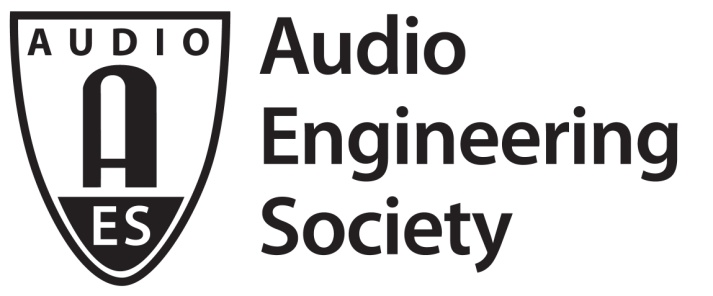 FOR IMMEDIATE RELEASEAES Educational Foundation Announces Scholarships for 2018New York, NY, October 10, 2018 — The Educational Foundation of the Audio Engineering Society (AES) is pleased to announce the recipients of the 2018 AES Educational Grants for Graduate Studies in Audio Engineering. The announcement was made by Don Puluse, President of the AES Educational Foundation (AESEF), on behalf of the foundation’s Board of Directors.  With a BA double major in Music and Philosophy from Wesleyan University, after advanced studies at Oxford University, UK, Jackson Anthony pursues an MA at American University. AU’s Audio Technology Department has awarded him an Outstanding Research in Audio Technology Award. Anthony has professional experience as filmmaker, composer, and sound engineer. Valentin Bauer is a candidate for a PhD at Queen Mary University in Media and Arts Technology. His master’s degree is from the Advanced Music Production Program (FSMS) of the Paris Conservatoire. Bauer’s PhD project will investigate the use of 3D sound in VR and AR therapeutic approaches. Justin Chervony will earn an MM from McGill University. He holds a BM from U.Mass Amherst, as well as master’s degrees from Ithaca College in performance and music education with sound recording emphasis. Chervony is currently SDA Vice-Chair of North and Latin America.Andrea Genovese is a PhD candidate in Music and Performing Arts Professions from NYU’s Steinhardt School. He holds a degree in Electronic Engineering with Music Technology Systems from York University, UK, as well as an MEng degree from York. Genovese has published six papers for AES. Marc Green, a PhD student in Music Technology at the University of York Audio Lab, has a BA in Music Production from Futureworks School of Media (University of Central Lancashire), and an MS is in Audio and Music Technology, also from the University of York. He serves as chair of the AES York student section. Riccardo Morejon, with a BA in Music and Sound Production from Universidad San Francisco De Quito, Ecuador, seeks to earn an MM at McGill University. He was AES Student Section Chair in Ecuador. The Foundation has also accepted Phillip Tock’s request for a renewal grant towards a Master of Music in Sound Recording from McGill University. His undergraduate degree is a BA from Butler University. Tock has a strong interest in research in 3D Sound and Audio Education. The Larry Estrin Award recipient, Monika Nizio, is working towards an MS in software development at the University of Glasgow. She has a BS in Audio Technology from Glasgow Caledonian University and Edinburgh College. She also has a University of Highlands and Islands (Perth College) Sound Production HNC. Nizio started out in Radio while studying electronics at Lodz University of Technology in Poland, and completed an internship in TV with the BBC. She is a member of the AES Scottish Group Event Committee. The Larry Estrin Award grant is offered to students with a demonstrated commitment to Audio Engineering in the Broadcast Industry. See http://www.aes.org/press/?ID=369. The Bruce Swedien, Music First Grant is offered to Kseniya Degtyareva. Degtyareva earned a BA in Sound Engineering from the Belarusian State Academy of Arts, and is now studying towards an MM in Sound Recording from McGill University, where she serves as co-chair of the student AES. She received a Gold Award at the AES Convention Student Recording Competition. Degtyareva was also selected by the Polish Minister of Culture to participate in a scholarship program, “Gaude Polonia.” The Bruce Swedien scholarship aids young recording engineers who believe in putting “Music First!,” to quote Swedien’s mantra. For more information, visit http://www.swedienscholarship.org. Audio Precision’s Advancing Audio – Tom Kite Scholarship is awarded to David Baylies, who is earning an MM in Music Technology at NYU's Steinhardt School of Culture, Education, and Human Development. His BS in Mechanical Engineering is from Boston University, where he received the Lutchen Distinguished Research Fellows recognition. With his designed electronic trumpet, Stella, Baylies won the Saul Walker Product Design Competition at New York University and competed as a semi-finalist in the Margaret Guthman New Instrument Competition. http://www.aes.org/press/?ID=333.The John Eargle Award is given to Ben Creelman, McGill University Schulich School of Music graduate student. His BM in Composition is from McGill. Creelman has extensive recording experience and has built a prototype for a responsive playback interface that offers not only a more perceptually accurate mix based on the listener's surroundings, but that can respond to the listener's behavior by changing the mix and arrangement based on input elements. The John Eargle Award is given annually to a student who excels in both technology and music.Jacob Hollebon, receiving his PhD in Virtual Acoustics under the ISVR Engineering Faculty at the University of Southhampton, UK, is the Foundation’s Emil Torick Scholar. His BS in Physics is from the University of Warwick, and his MS from the University of Southhampton. Hollebon will continue research in virtual acoustics and transaural audio. The Emil Torick Award honors former AES Foundation President and founding member Emil Torick, and is awarded to an outstanding student with exceptional career goals.The AES Educational Foundation was established in 1984 to encourage talented students to enter the profession of audio engineering. Grants for graduate studies with emphasis on audio topics are awarded annually. Recipients are selected on the basis of demonstrated talent, achievements, goals and recommendations. Since its inception, the AESEF has presented awards totaling over one million dollars. The AES Educational Foundation is affiliated with, but not funded by, the Audio Engineering Society. Grants have been made possible by contributions from the estate of John K. Hilliard, JBL Inc., HARMAN International Industries Inc., the Mix Foundation for Excellence in Audio, the families of John Eargle, David Smith, Emil Torick, Mary Lea Simpson and the family and friends of Bruce Swedien, Don and Fran Pearson, Larry Estrin and Audio Precision, honoring Tom Kite.The Foundation also receives support from other benefactors such as in-memoriam donors, and individuals and companies that support education in audio. Additional information is available from the Audio Engineering Society, 551 Fifth Ave., Suite 1225, New York, NY 10176, USA, Application forms are available on its web site: www.aes.org/education/foundation/....ends 999 wordsPhoto File: Don Puluse.JPGPhoto Caption: Don Puluse, President of the AES Educational Foundation (AESEF)About the Audio Engineering SocietyThe Audio Engineering Society, celebrating its 70th anniversary in 2018, now counts over 12,000 members throughout the U.S., Latin America, Europe, Japan and the Far East. The organization serves as the pivotal force in the exchange and dissemination of technical information for the industry. Currently, its members are affiliated with 90 AES professional sections and more than 120 AES student sections around the world. Section activities include guest speakers, technical tours, demonstrations and social functions. Through local AES section events, members experience valuable opportunities for professional networking and personal growth. For additional information visit aes.org.Join the conversation and keep up with the latest AES News and Events:Twitter: #AESorg (AES Official) Facebook: facebook.com/AES.org	AES Marketing Communications:Email: robert.clyne@aes.orgTel: 615-662-1616, Fax: 615-662-1636,Clyne Media, Inc.,169-B Belle Forest Circle, Nashville, TN 37221;Web: http://www.clynemedia.comX